T.C.AKDENİZ ÜNİVERSİTESİGÜZEL SANATLAR  ENSTİTÜSÜ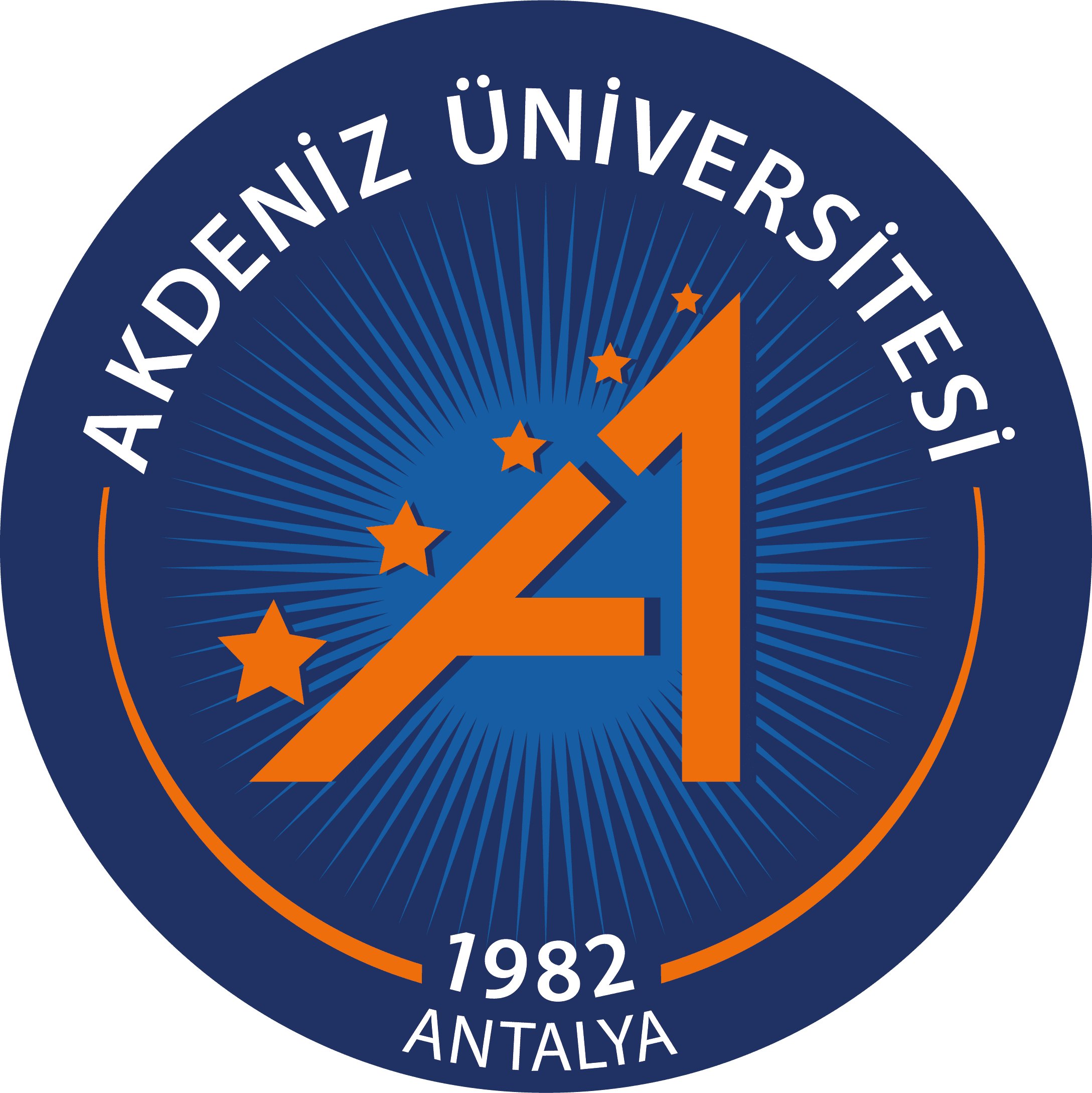 AKD 003                              ARAŞTIRMA GEZİSİ  İZİN  BAŞVURU  FORMU……..  Anasanat/Anabilim Dalı Başkanlığına;     2547 sayılı Yükseköğretim Kanununun 39. Maddesinin (a) fıkrasına göre  ……………….………tarihleri arasında  (   ) gün süreyle …………………………………… araştırma ve incelemede bulunmak üzere yolluksuz ve yevmiyesiz olarak görevlendirilmemi arz ederim.	Yukarıda belirttiğim tarihler arasında eğitim-öğretim programları ile ilgili olarak görevlerimde herhangi bir aksama olmayacaktır. 	Gereğini bilgilerinize saygılarımla arz ederim. …. /….. /…..                                                                                             Adı Soyadı                                                                                                İmzaGüzel Sanatlar Enstitüsü Müdürlüğüne;Anasanat/Anabilim Dalı öğretim elemanlarından…………………………………………’ ın görevlendirme isteği uygun görülmüştür. 	Gereğini müsaadelerinize arz ederim…./…/….Uygundur…..  Anasanat/Anabilim Dalı BaşkanıAdı Soyadı                                                                                                İmzaOLUREnstitü MüdürüOLUREnstitü MüdürüOLUREnstitü MüdürüAdı SoyadıTarihİmza